	 HOD COMPUTER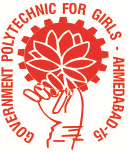 Government Polytechnic for Girls  Ahmedabad-380015Department of  Information TechnologyA c a d e m i c    C a l e n d a r                      O d d  T e r m  – 2 0 1 9 – 2 0 (191)Government Polytechnic for Girls  Ahmedabad-380015Department of  Information TechnologyA c a d e m i c    C a l e n d a r                      O d d  T e r m  – 2 0 1 9 – 2 0 (191)Government Polytechnic for Girls  Ahmedabad-380015Department of  Information TechnologyA c a d e m i c    C a l e n d a r                      O d d  T e r m  – 2 0 1 9 – 2 0 (191)Government Polytechnic for Girls  Ahmedabad-380015Department of  Information TechnologyA c a d e m i c    C a l e n d a r                      O d d  T e r m  – 2 0 1 9 – 2 0 (191)Government Polytechnic for Girls  Ahmedabad-380015Department of  Information TechnologyA c a d e m i c    C a l e n d a r                      O d d  T e r m  – 2 0 1 9 – 2 0 (191)Government Polytechnic for Girls  Ahmedabad-380015Department of  Information TechnologyA c a d e m i c    C a l e n d a r                      O d d  T e r m  – 2 0 1 9 – 2 0 (191)Government Polytechnic for Girls  Ahmedabad-380015Department of  Information TechnologyA c a d e m i c    C a l e n d a r                      O d d  T e r m  – 2 0 1 9 – 2 0 (191)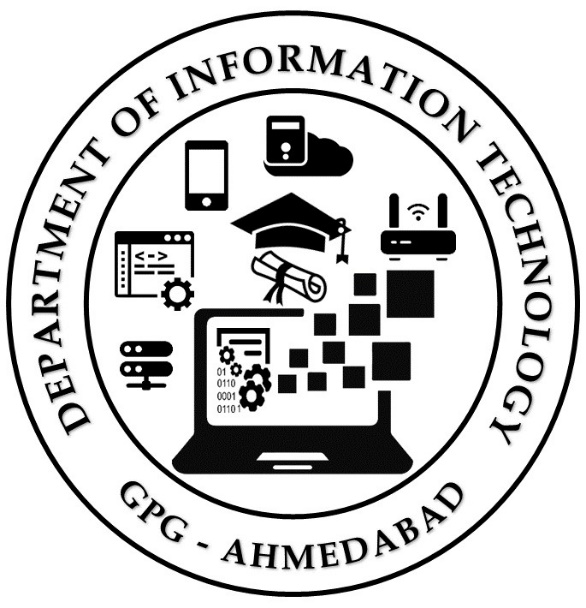 SEMESTER- 5 & 3SEMESTER- 5 & 3SEMESTER- 5 & 3SEMESTER- 1SEMESTER- 1SEMESTER- 1SEMESTER- 1SEMESTER- 1Vision of the InstituteTo carve a brighter prospect for the nation through excellence in technical education for fostering skills, ethical values and environmental consciousness among girls while undertaking existing and forthcoming challenges.Mission of the InstituteTo nurture technical and creative skills through quality educationTo strengthen industries interaction To impart real life problem solving skillsTo foster care sustainability of environment and importance of social responsibility among girl studentsVision of the DepartmentTo be a center of excellence for girls in Information Technology by preparing them to be efficient problem solvers, innovators and entrepreneurs  in the era of dynamic IT field as well as to empower women by providing roadmaps that foster professionalism, humanism and social responsibility.Mission of the Department:To provide excellent field related technical knowledge and skills.To foster interpersonal and leadership skills through co-curricular and extra-curricular activities and thus develop a thirst for lifelong learning among students.To create a vibrant and an intellectually stimulating environment for students to empower them for real world problem solving.  ActivityActivityActivityActivityFromFromToFromFromToToToVision of the InstituteTo carve a brighter prospect for the nation through excellence in technical education for fostering skills, ethical values and environmental consciousness among girls while undertaking existing and forthcoming challenges.Mission of the InstituteTo nurture technical and creative skills through quality educationTo strengthen industries interaction To impart real life problem solving skillsTo foster care sustainability of environment and importance of social responsibility among girl studentsVision of the DepartmentTo be a center of excellence for girls in Information Technology by preparing them to be efficient problem solvers, innovators and entrepreneurs  in the era of dynamic IT field as well as to empower women by providing roadmaps that foster professionalism, humanism and social responsibility.Mission of the Department:To provide excellent field related technical knowledge and skills.To foster interpersonal and leadership skills through co-curricular and extra-curricular activities and thus develop a thirst for lifelong learning among students.To create a vibrant and an intellectually stimulating environment for students to empower them for real world problem solving.  ACADEMICACADEMICACADEMICACADEMICACADEMICACADEMICACADEMICACADEMICACADEMICACADEMICACADEMICACADEMICVision of the InstituteTo carve a brighter prospect for the nation through excellence in technical education for fostering skills, ethical values and environmental consciousness among girls while undertaking existing and forthcoming challenges.Mission of the InstituteTo nurture technical and creative skills through quality educationTo strengthen industries interaction To impart real life problem solving skillsTo foster care sustainability of environment and importance of social responsibility among girl studentsVision of the DepartmentTo be a center of excellence for girls in Information Technology by preparing them to be efficient problem solvers, innovators and entrepreneurs  in the era of dynamic IT field as well as to empower women by providing roadmaps that foster professionalism, humanism and social responsibility.Mission of the Department:To provide excellent field related technical knowledge and skills.To foster interpersonal and leadership skills through co-curricular and extra-curricular activities and thus develop a thirst for lifelong learning among students.To create a vibrant and an intellectually stimulating environment for students to empower them for real world problem solving.  Term Date Term Date 17/06/201917/06/201917/06/201917/06/201916/10/201901/08/201901/08/201920/12/201920/12/201920/12/2019Vision of the InstituteTo carve a brighter prospect for the nation through excellence in technical education for fostering skills, ethical values and environmental consciousness among girls while undertaking existing and forthcoming challenges.Mission of the InstituteTo nurture technical and creative skills through quality educationTo strengthen industries interaction To impart real life problem solving skillsTo foster care sustainability of environment and importance of social responsibility among girl studentsVision of the DepartmentTo be a center of excellence for girls in Information Technology by preparing them to be efficient problem solvers, innovators and entrepreneurs  in the era of dynamic IT field as well as to empower women by providing roadmaps that foster professionalism, humanism and social responsibility.Mission of the Department:To provide excellent field related technical knowledge and skills.To foster interpersonal and leadership skills through co-curricular and extra-curricular activities and thus develop a thirst for lifelong learning among students.To create a vibrant and an intellectually stimulating environment for students to empower them for real world problem solving.  Teaching phase-1Teaching phase-117/06/201917/06/201917/06/201917/06/201906/09/201901/08/201901/08/201911/10/201911/10/201911/10/2019Vision of the InstituteTo carve a brighter prospect for the nation through excellence in technical education for fostering skills, ethical values and environmental consciousness among girls while undertaking existing and forthcoming challenges.Mission of the InstituteTo nurture technical and creative skills through quality educationTo strengthen industries interaction To impart real life problem solving skillsTo foster care sustainability of environment and importance of social responsibility among girl studentsVision of the DepartmentTo be a center of excellence for girls in Information Technology by preparing them to be efficient problem solvers, innovators and entrepreneurs  in the era of dynamic IT field as well as to empower women by providing roadmaps that foster professionalism, humanism and social responsibility.Mission of the Department:To provide excellent field related technical knowledge and skills.To foster interpersonal and leadership skills through co-curricular and extra-curricular activities and thus develop a thirst for lifelong learning among students.To create a vibrant and an intellectually stimulating environment for students to empower them for real world problem solving.  Attendance review-1Attendance review-105/09/201905/09/201905/09/201905/09/201906/09/201910/10/201910/10/201911/10/201911/10/201911/10/2019Vision of the InstituteTo carve a brighter prospect for the nation through excellence in technical education for fostering skills, ethical values and environmental consciousness among girls while undertaking existing and forthcoming challenges.Mission of the InstituteTo nurture technical and creative skills through quality educationTo strengthen industries interaction To impart real life problem solving skillsTo foster care sustainability of environment and importance of social responsibility among girl studentsVision of the DepartmentTo be a center of excellence for girls in Information Technology by preparing them to be efficient problem solvers, innovators and entrepreneurs  in the era of dynamic IT field as well as to empower women by providing roadmaps that foster professionalism, humanism and social responsibility.Mission of the Department:To provide excellent field related technical knowledge and skills.To foster interpersonal and leadership skills through co-curricular and extra-curricular activities and thus develop a thirst for lifelong learning among students.To create a vibrant and an intellectually stimulating environment for students to empower them for real world problem solving.  Partial Term work Evaluation Partial Term work Evaluation 03/09/201903/09/201903/09/201903/09/201907/09/201905/10/201905/10/201909/10/201909/10/201909/10/2019Vision of the InstituteTo carve a brighter prospect for the nation through excellence in technical education for fostering skills, ethical values and environmental consciousness among girls while undertaking existing and forthcoming challenges.Mission of the InstituteTo nurture technical and creative skills through quality educationTo strengthen industries interaction To impart real life problem solving skillsTo foster care sustainability of environment and importance of social responsibility among girl studentsVision of the DepartmentTo be a center of excellence for girls in Information Technology by preparing them to be efficient problem solvers, innovators and entrepreneurs  in the era of dynamic IT field as well as to empower women by providing roadmaps that foster professionalism, humanism and social responsibility.Mission of the Department:To provide excellent field related technical knowledge and skills.To foster interpersonal and leadership skills through co-curricular and extra-curricular activities and thus develop a thirst for lifelong learning among students.To create a vibrant and an intellectually stimulating environment for students to empower them for real world problem solving.  Mid-Sem. Exam-1Mid-Sem. Exam-109/09/201909/09/201909/09/201909/09/201916/09/201914/10/201914/10/201918/10/201918/10/201918/10/2019Vision of the InstituteTo carve a brighter prospect for the nation through excellence in technical education for fostering skills, ethical values and environmental consciousness among girls while undertaking existing and forthcoming challenges.Mission of the InstituteTo nurture technical and creative skills through quality educationTo strengthen industries interaction To impart real life problem solving skillsTo foster care sustainability of environment and importance of social responsibility among girl studentsVision of the DepartmentTo be a center of excellence for girls in Information Technology by preparing them to be efficient problem solvers, innovators and entrepreneurs  in the era of dynamic IT field as well as to empower women by providing roadmaps that foster professionalism, humanism and social responsibility.Mission of the Department:To provide excellent field related technical knowledge and skills.To foster interpersonal and leadership skills through co-curricular and extra-curricular activities and thus develop a thirst for lifelong learning among students.To create a vibrant and an intellectually stimulating environment for students to empower them for real world problem solving.  Mid-Sem-1 Exam  Result Mid-Sem-1 Exam  Result 23/09/201923/09/201923/09/201923/09/2019---25/10/201925/10/2019---------Vision of the InstituteTo carve a brighter prospect for the nation through excellence in technical education for fostering skills, ethical values and environmental consciousness among girls while undertaking existing and forthcoming challenges.Mission of the InstituteTo nurture technical and creative skills through quality educationTo strengthen industries interaction To impart real life problem solving skillsTo foster care sustainability of environment and importance of social responsibility among girl studentsVision of the DepartmentTo be a center of excellence for girls in Information Technology by preparing them to be efficient problem solvers, innovators and entrepreneurs  in the era of dynamic IT field as well as to empower women by providing roadmaps that foster professionalism, humanism and social responsibility.Mission of the Department:To provide excellent field related technical knowledge and skills.To foster interpersonal and leadership skills through co-curricular and extra-curricular activities and thus develop a thirst for lifelong learning among students.To create a vibrant and an intellectually stimulating environment for students to empower them for real world problem solving.  Slow Learner ClassesSlow Learner ClassesALL WORKING SATURDAYALL WORKING SATURDAYALL WORKING SATURDAYALL WORKING SATURDAYALL WORKING SATURDAYALL WORKING SATURDAYALL WORKING SATURDAYALL WORKING SATURDAYALL WORKING SATURDAYALL WORKING SATURDAYVision of the InstituteTo carve a brighter prospect for the nation through excellence in technical education for fostering skills, ethical values and environmental consciousness among girls while undertaking existing and forthcoming challenges.Mission of the InstituteTo nurture technical and creative skills through quality educationTo strengthen industries interaction To impart real life problem solving skillsTo foster care sustainability of environment and importance of social responsibility among girl studentsVision of the DepartmentTo be a center of excellence for girls in Information Technology by preparing them to be efficient problem solvers, innovators and entrepreneurs  in the era of dynamic IT field as well as to empower women by providing roadmaps that foster professionalism, humanism and social responsibility.Mission of the Department:To provide excellent field related technical knowledge and skills.To foster interpersonal and leadership skills through co-curricular and extra-curricular activities and thus develop a thirst for lifelong learning among students.To create a vibrant and an intellectually stimulating environment for students to empower them for real world problem solving.  Teaching phase-2Teaching phase-217/09/201917/09/201917/09/201916/10/201916/10/201921/10/201921/10/201920/12/201920/12/201920/12/2019Vision of the InstituteTo carve a brighter prospect for the nation through excellence in technical education for fostering skills, ethical values and environmental consciousness among girls while undertaking existing and forthcoming challenges.Mission of the InstituteTo nurture technical and creative skills through quality educationTo strengthen industries interaction To impart real life problem solving skillsTo foster care sustainability of environment and importance of social responsibility among girl studentsVision of the DepartmentTo be a center of excellence for girls in Information Technology by preparing them to be efficient problem solvers, innovators and entrepreneurs  in the era of dynamic IT field as well as to empower women by providing roadmaps that foster professionalism, humanism and social responsibility.Mission of the Department:To provide excellent field related technical knowledge and skills.To foster interpersonal and leadership skills through co-curricular and extra-curricular activities and thus develop a thirst for lifelong learning among students.To create a vibrant and an intellectually stimulating environment for students to empower them for real world problem solving.  Attendance review-2Attendance review-230/9/201930/9/201930/9/20191/10/20191/10/201918/11/201918/11/201919/11/201919/11/201919/11/2019Vision of the InstituteTo carve a brighter prospect for the nation through excellence in technical education for fostering skills, ethical values and environmental consciousness among girls while undertaking existing and forthcoming challenges.Mission of the InstituteTo nurture technical and creative skills through quality educationTo strengthen industries interaction To impart real life problem solving skillsTo foster care sustainability of environment and importance of social responsibility among girl studentsVision of the DepartmentTo be a center of excellence for girls in Information Technology by preparing them to be efficient problem solvers, innovators and entrepreneurs  in the era of dynamic IT field as well as to empower women by providing roadmaps that foster professionalism, humanism and social responsibility.Mission of the Department:To provide excellent field related technical knowledge and skills.To foster interpersonal and leadership skills through co-curricular and extra-curricular activities and thus develop a thirst for lifelong learning among students.To create a vibrant and an intellectually stimulating environment for students to empower them for real world problem solving.  Remedial ExamRemedial Exam----------Vision of the InstituteTo carve a brighter prospect for the nation through excellence in technical education for fostering skills, ethical values and environmental consciousness among girls while undertaking existing and forthcoming challenges.Mission of the InstituteTo nurture technical and creative skills through quality educationTo strengthen industries interaction To impart real life problem solving skillsTo foster care sustainability of environment and importance of social responsibility among girl studentsVision of the DepartmentTo be a center of excellence for girls in Information Technology by preparing them to be efficient problem solvers, innovators and entrepreneurs  in the era of dynamic IT field as well as to empower women by providing roadmaps that foster professionalism, humanism and social responsibility.Mission of the Department:To provide excellent field related technical knowledge and skills.To foster interpersonal and leadership skills through co-curricular and extra-curricular activities and thus develop a thirst for lifelong learning among students.To create a vibrant and an intellectually stimulating environment for students to empower them for real world problem solving.  Remedial Exam Result Remedial Exam Result ----------Vision of the InstituteTo carve a brighter prospect for the nation through excellence in technical education for fostering skills, ethical values and environmental consciousness among girls while undertaking existing and forthcoming challenges.Mission of the InstituteTo nurture technical and creative skills through quality educationTo strengthen industries interaction To impart real life problem solving skillsTo foster care sustainability of environment and importance of social responsibility among girl studentsVision of the DepartmentTo be a center of excellence for girls in Information Technology by preparing them to be efficient problem solvers, innovators and entrepreneurs  in the era of dynamic IT field as well as to empower women by providing roadmaps that foster professionalism, humanism and social responsibility.Mission of the Department:To provide excellent field related technical knowledge and skills.To foster interpersonal and leadership skills through co-curricular and extra-curricular activities and thus develop a thirst for lifelong learning among students.To create a vibrant and an intellectually stimulating environment for students to empower them for real world problem solving.  Mid-Sem. Exam-2(5th)Mid-Sem. Exam-2(5th)3/10/20193/10/20193/10/201910/10/201910/10/2019-----Vision of the InstituteTo carve a brighter prospect for the nation through excellence in technical education for fostering skills, ethical values and environmental consciousness among girls while undertaking existing and forthcoming challenges.Mission of the InstituteTo nurture technical and creative skills through quality educationTo strengthen industries interaction To impart real life problem solving skillsTo foster care sustainability of environment and importance of social responsibility among girl studentsVision of the DepartmentTo be a center of excellence for girls in Information Technology by preparing them to be efficient problem solvers, innovators and entrepreneurs  in the era of dynamic IT field as well as to empower women by providing roadmaps that foster professionalism, humanism and social responsibility.Mission of the Department:To provide excellent field related technical knowledge and skills.To foster interpersonal and leadership skills through co-curricular and extra-curricular activities and thus develop a thirst for lifelong learning among students.To create a vibrant and an intellectually stimulating environment for students to empower them for real world problem solving.  Mid-Sem. Exam-2(3rd)Mid-Sem. Exam-2(3rd)10/10/201910/10/201910/10/201916/10/201916/10/2019-----Vision of the InstituteTo carve a brighter prospect for the nation through excellence in technical education for fostering skills, ethical values and environmental consciousness among girls while undertaking existing and forthcoming challenges.Mission of the InstituteTo nurture technical and creative skills through quality educationTo strengthen industries interaction To impart real life problem solving skillsTo foster care sustainability of environment and importance of social responsibility among girl studentsVision of the DepartmentTo be a center of excellence for girls in Information Technology by preparing them to be efficient problem solvers, innovators and entrepreneurs  in the era of dynamic IT field as well as to empower women by providing roadmaps that foster professionalism, humanism and social responsibility.Mission of the Department:To provide excellent field related technical knowledge and skills.To foster interpersonal and leadership skills through co-curricular and extra-curricular activities and thus develop a thirst for lifelong learning among students.To create a vibrant and an intellectually stimulating environment for students to empower them for real world problem solving.  Mid Sem Exam ResultMid Sem Exam ResultVision of the InstituteTo carve a brighter prospect for the nation through excellence in technical education for fostering skills, ethical values and environmental consciousness among girls while undertaking existing and forthcoming challenges.Mission of the InstituteTo nurture technical and creative skills through quality educationTo strengthen industries interaction To impart real life problem solving skillsTo foster care sustainability of environment and importance of social responsibility among girl studentsVision of the DepartmentTo be a center of excellence for girls in Information Technology by preparing them to be efficient problem solvers, innovators and entrepreneurs  in the era of dynamic IT field as well as to empower women by providing roadmaps that foster professionalism, humanism and social responsibility.Mission of the Department:To provide excellent field related technical knowledge and skills.To foster interpersonal and leadership skills through co-curricular and extra-curricular activities and thus develop a thirst for lifelong learning among students.To create a vibrant and an intellectually stimulating environment for students to empower them for real world problem solving.  FINAL Attendance reviewFINAL Attendance review10/10/201910/10/201910/10/201910/10/201910/10/201910/12/201910/12/201910/12/201910/12/201910/12/2019Vision of the InstituteTo carve a brighter prospect for the nation through excellence in technical education for fostering skills, ethical values and environmental consciousness among girls while undertaking existing and forthcoming challenges.Mission of the InstituteTo nurture technical and creative skills through quality educationTo strengthen industries interaction To impart real life problem solving skillsTo foster care sustainability of environment and importance of social responsibility among girl studentsVision of the DepartmentTo be a center of excellence for girls in Information Technology by preparing them to be efficient problem solvers, innovators and entrepreneurs  in the era of dynamic IT field as well as to empower women by providing roadmaps that foster professionalism, humanism and social responsibility.Mission of the Department:To provide excellent field related technical knowledge and skills.To foster interpersonal and leadership skills through co-curricular and extra-curricular activities and thus develop a thirst for lifelong learning among students.To create a vibrant and an intellectually stimulating environment for students to empower them for real world problem solving.  Final Term work SubmissionFinal Term work Submission10/10/201910/10/201910/10/201910/10/201916/10/201910/12/201910/12/201912/12/201912/12/201912/12/2019Vision of the InstituteTo carve a brighter prospect for the nation through excellence in technical education for fostering skills, ethical values and environmental consciousness among girls while undertaking existing and forthcoming challenges.Mission of the InstituteTo nurture technical and creative skills through quality educationTo strengthen industries interaction To impart real life problem solving skillsTo foster care sustainability of environment and importance of social responsibility among girl studentsVision of the DepartmentTo be a center of excellence for girls in Information Technology by preparing them to be efficient problem solvers, innovators and entrepreneurs  in the era of dynamic IT field as well as to empower women by providing roadmaps that foster professionalism, humanism and social responsibility.Mission of the Department:To provide excellent field related technical knowledge and skills.To foster interpersonal and leadership skills through co-curricular and extra-curricular activities and thus develop a thirst for lifelong learning among students.To create a vibrant and an intellectually stimulating environment for students to empower them for real world problem solving.  Practical Exam. (Sem-1/3)Practical Exam. (Sem-1/3)10/10/201910/10/201910/10/201910/10/201916/10/201910/12/201910/12/201912/12/201912/12/201912/12/2019Vision of the InstituteTo carve a brighter prospect for the nation through excellence in technical education for fostering skills, ethical values and environmental consciousness among girls while undertaking existing and forthcoming challenges.Mission of the InstituteTo nurture technical and creative skills through quality educationTo strengthen industries interaction To impart real life problem solving skillsTo foster care sustainability of environment and importance of social responsibility among girl studentsVision of the DepartmentTo be a center of excellence for girls in Information Technology by preparing them to be efficient problem solvers, innovators and entrepreneurs  in the era of dynamic IT field as well as to empower women by providing roadmaps that foster professionalism, humanism and social responsibility.Mission of the Department:To provide excellent field related technical knowledge and skills.To foster interpersonal and leadership skills through co-curricular and extra-curricular activities and thus develop a thirst for lifelong learning among students.To create a vibrant and an intellectually stimulating environment for students to empower them for real world problem solving.  Practical Exam.(Sem-5)Practical Exam.(Sem-5)As per GTUAs per GTUAs per GTUAs per GTUAs per GTU---------------Vision of the InstituteTo carve a brighter prospect for the nation through excellence in technical education for fostering skills, ethical values and environmental consciousness among girls while undertaking existing and forthcoming challenges.Mission of the InstituteTo nurture technical and creative skills through quality educationTo strengthen industries interaction To impart real life problem solving skillsTo foster care sustainability of environment and importance of social responsibility among girl studentsVision of the DepartmentTo be a center of excellence for girls in Information Technology by preparing them to be efficient problem solvers, innovators and entrepreneurs  in the era of dynamic IT field as well as to empower women by providing roadmaps that foster professionalism, humanism and social responsibility.Mission of the Department:To provide excellent field related technical knowledge and skills.To foster interpersonal and leadership skills through co-curricular and extra-curricular activities and thus develop a thirst for lifelong learning among students.To create a vibrant and an intellectually stimulating environment for students to empower them for real world problem solving.  Co-Curricular Activities (Industrial Visit / Workshops  / Seminars /  Expert Lecture)Co-Curricular Activities (Industrial Visit / Workshops  / Seminars /  Expert Lecture)Vision of the InstituteTo carve a brighter prospect for the nation through excellence in technical education for fostering skills, ethical values and environmental consciousness among girls while undertaking existing and forthcoming challenges.Mission of the InstituteTo nurture technical and creative skills through quality educationTo strengthen industries interaction To impart real life problem solving skillsTo foster care sustainability of environment and importance of social responsibility among girl studentsVision of the DepartmentTo be a center of excellence for girls in Information Technology by preparing them to be efficient problem solvers, innovators and entrepreneurs  in the era of dynamic IT field as well as to empower women by providing roadmaps that foster professionalism, humanism and social responsibility.Mission of the Department:To provide excellent field related technical knowledge and skills.To foster interpersonal and leadership skills through co-curricular and extra-curricular activities and thus develop a thirst for lifelong learning among students.To create a vibrant and an intellectually stimulating environment for students to empower them for real world problem solving.  ACADEMIC REVIEW/FEEDBACK SCHEDULEACADEMIC REVIEW/FEEDBACK SCHEDULEACADEMIC REVIEW/FEEDBACK SCHEDULEACADEMIC REVIEW/FEEDBACK SCHEDULEACADEMIC REVIEW/FEEDBACK SCHEDULEACADEMIC REVIEW/FEEDBACK SCHEDULEACADEMIC REVIEW/FEEDBACK SCHEDULEACADEMIC REVIEW/FEEDBACK SCHEDULEACADEMIC REVIEW/FEEDBACK SCHEDULEACADEMIC REVIEW/FEEDBACK SCHEDULEACADEMIC REVIEW/FEEDBACK SCHEDULEACADEMIC REVIEW/FEEDBACK SCHEDULEVision of the InstituteTo carve a brighter prospect for the nation through excellence in technical education for fostering skills, ethical values and environmental consciousness among girls while undertaking existing and forthcoming challenges.Mission of the InstituteTo nurture technical and creative skills through quality educationTo strengthen industries interaction To impart real life problem solving skillsTo foster care sustainability of environment and importance of social responsibility among girl studentsVision of the DepartmentTo be a center of excellence for girls in Information Technology by preparing them to be efficient problem solvers, innovators and entrepreneurs  in the era of dynamic IT field as well as to empower women by providing roadmaps that foster professionalism, humanism and social responsibility.Mission of the Department:To provide excellent field related technical knowledge and skills.To foster interpersonal and leadership skills through co-curricular and extra-curricular activities and thus develop a thirst for lifelong learning among students.To create a vibrant and an intellectually stimulating environment for students to empower them for real world problem solving.  Academic Review-1Academic Review-1Academic Review-1Academic Review-113/8/201913/8/201914/8/20193/10/20193/10/20194/10/20194/10/20194/10/2019Vision of the InstituteTo carve a brighter prospect for the nation through excellence in technical education for fostering skills, ethical values and environmental consciousness among girls while undertaking existing and forthcoming challenges.Mission of the InstituteTo nurture technical and creative skills through quality educationTo strengthen industries interaction To impart real life problem solving skillsTo foster care sustainability of environment and importance of social responsibility among girl studentsVision of the DepartmentTo be a center of excellence for girls in Information Technology by preparing them to be efficient problem solvers, innovators and entrepreneurs  in the era of dynamic IT field as well as to empower women by providing roadmaps that foster professionalism, humanism and social responsibility.Mission of the Department:To provide excellent field related technical knowledge and skills.To foster interpersonal and leadership skills through co-curricular and extra-curricular activities and thus develop a thirst for lifelong learning among students.To create a vibrant and an intellectually stimulating environment for students to empower them for real world problem solving.  Mid Sem Feedback of ALL Students on Faculty PerformanceMid Sem Feedback of ALL Students on Faculty PerformanceMid Sem Feedback of ALL Students on Faculty PerformanceMid Sem Feedback of ALL Students on Faculty Performance13/8/201913/8/201914/8/20193/10/20193/10/20194/10/20194/10/20194/10/2019Vision of the InstituteTo carve a brighter prospect for the nation through excellence in technical education for fostering skills, ethical values and environmental consciousness among girls while undertaking existing and forthcoming challenges.Mission of the InstituteTo nurture technical and creative skills through quality educationTo strengthen industries interaction To impart real life problem solving skillsTo foster care sustainability of environment and importance of social responsibility among girl studentsVision of the DepartmentTo be a center of excellence for girls in Information Technology by preparing them to be efficient problem solvers, innovators and entrepreneurs  in the era of dynamic IT field as well as to empower women by providing roadmaps that foster professionalism, humanism and social responsibility.Mission of the Department:To provide excellent field related technical knowledge and skills.To foster interpersonal and leadership skills through co-curricular and extra-curricular activities and thus develop a thirst for lifelong learning among students.To create a vibrant and an intellectually stimulating environment for students to empower them for real world problem solving.  FINAL Academic ReviewFINAL Academic ReviewFINAL Academic ReviewFINAL Academic Review10/10/201910/10/201916/10/201910/12/201910/12/201912/12/201912/12/201912/12/2019Vision of the InstituteTo carve a brighter prospect for the nation through excellence in technical education for fostering skills, ethical values and environmental consciousness among girls while undertaking existing and forthcoming challenges.Mission of the InstituteTo nurture technical and creative skills through quality educationTo strengthen industries interaction To impart real life problem solving skillsTo foster care sustainability of environment and importance of social responsibility among girl studentsVision of the DepartmentTo be a center of excellence for girls in Information Technology by preparing them to be efficient problem solvers, innovators and entrepreneurs  in the era of dynamic IT field as well as to empower women by providing roadmaps that foster professionalism, humanism and social responsibility.Mission of the Department:To provide excellent field related technical knowledge and skills.To foster interpersonal and leadership skills through co-curricular and extra-curricular activities and thus develop a thirst for lifelong learning among students.To create a vibrant and an intellectually stimulating environment for students to empower them for real world problem solving.  Feedback of  Students on Faculty PerformanceFeedback of  Students on Faculty PerformanceFeedback of  Students on Faculty PerformanceFeedback of  Students on Faculty Performance10/10/201910/10/201916/10/201910/12/201910/12/201912/12/201912/12/201912/12/2019Vision of the InstituteTo carve a brighter prospect for the nation through excellence in technical education for fostering skills, ethical values and environmental consciousness among girls while undertaking existing and forthcoming challenges.Mission of the InstituteTo nurture technical and creative skills through quality educationTo strengthen industries interaction To impart real life problem solving skillsTo foster care sustainability of environment and importance of social responsibility among girl studentsVision of the DepartmentTo be a center of excellence for girls in Information Technology by preparing them to be efficient problem solvers, innovators and entrepreneurs  in the era of dynamic IT field as well as to empower women by providing roadmaps that foster professionalism, humanism and social responsibility.Mission of the Department:To provide excellent field related technical knowledge and skills.To foster interpersonal and leadership skills through co-curricular and extra-curricular activities and thus develop a thirst for lifelong learning among students.To create a vibrant and an intellectually stimulating environment for students to empower them for real world problem solving.  Course End (Sem-1/3)Exit Survey (Sem-5)Course End (Sem-1/3)Exit Survey (Sem-5)Course End (Sem-1/3)Exit Survey (Sem-5)Course End (Sem-1/3)Exit Survey (Sem-5)10/10/201910/10/201916/10/201910/12/201910/12/201912/12/201912/12/201912/12/2019Vision of the InstituteTo carve a brighter prospect for the nation through excellence in technical education for fostering skills, ethical values and environmental consciousness among girls while undertaking existing and forthcoming challenges.Mission of the InstituteTo nurture technical and creative skills through quality educationTo strengthen industries interaction To impart real life problem solving skillsTo foster care sustainability of environment and importance of social responsibility among girl studentsVision of the DepartmentTo be a center of excellence for girls in Information Technology by preparing them to be efficient problem solvers, innovators and entrepreneurs  in the era of dynamic IT field as well as to empower women by providing roadmaps that foster professionalism, humanism and social responsibility.Mission of the Department:To provide excellent field related technical knowledge and skills.To foster interpersonal and leadership skills through co-curricular and extra-curricular activities and thus develop a thirst for lifelong learning among students.To create a vibrant and an intellectually stimulating environment for students to empower them for real world problem solving.  HOLIDAYS – 12th august 2019,15th August 2019,17th August 2019, 2nd Sep 2019,11th Sep 2019, 2nd Oct 2019,                    2nd & 4th Saturday of month.HOLIDAYS – 12th august 2019,15th August 2019,17th August 2019, 2nd Sep 2019,11th Sep 2019, 2nd Oct 2019,                    2nd & 4th Saturday of month.HOLIDAYS – 12th august 2019,15th August 2019,17th August 2019, 2nd Sep 2019,11th Sep 2019, 2nd Oct 2019,                    2nd & 4th Saturday of month.HOLIDAYS – 12th august 2019,15th August 2019,17th August 2019, 2nd Sep 2019,11th Sep 2019, 2nd Oct 2019,                    2nd & 4th Saturday of month.HOLIDAYS – 12th august 2019,15th August 2019,17th August 2019, 2nd Sep 2019,11th Sep 2019, 2nd Oct 2019,                    2nd & 4th Saturday of month.HOLIDAYS – 12th august 2019,15th August 2019,17th August 2019, 2nd Sep 2019,11th Sep 2019, 2nd Oct 2019,                    2nd & 4th Saturday of month.HOLIDAYS – 12th august 2019,15th August 2019,17th August 2019, 2nd Sep 2019,11th Sep 2019, 2nd Oct 2019,                    2nd & 4th Saturday of month.HOLIDAYS – 12th august 2019,15th August 2019,17th August 2019, 2nd Sep 2019,11th Sep 2019, 2nd Oct 2019,                    2nd & 4th Saturday of month.HOLIDAYS – 12th august 2019,15th August 2019,17th August 2019, 2nd Sep 2019,11th Sep 2019, 2nd Oct 2019,                    2nd & 4th Saturday of month.HOLIDAYS – 12th august 2019,15th August 2019,17th August 2019, 2nd Sep 2019,11th Sep 2019, 2nd Oct 2019,                    2nd & 4th Saturday of month.HOLIDAYS – 12th august 2019,15th August 2019,17th August 2019, 2nd Sep 2019,11th Sep 2019, 2nd Oct 2019,                    2nd & 4th Saturday of month.HOLIDAYS – 12th august 2019,15th August 2019,17th August 2019, 2nd Sep 2019,11th Sep 2019, 2nd Oct 2019,                    2nd & 4th Saturday of month.HOLIDAYS – 12th august 2019,15th August 2019,17th August 2019, 2nd Sep 2019,11th Sep 2019, 2nd Oct 2019,                    2nd & 4th Saturday of month.VACATION – 24th Oct 2019 - 13th Nov 2019VACATION – 24th Oct 2019 - 13th Nov 2019VACATION – 24th Oct 2019 - 13th Nov 2019VACATION – 24th Oct 2019 - 13th Nov 2019VACATION – 24th Oct 2019 - 13th Nov 2019VACATION – 24th Oct 2019 - 13th Nov 2019VACATION – 24th Oct 2019 - 13th Nov 2019VACATION – 24th Oct 2019 - 13th Nov 2019VACATION – 24th Oct 2019 - 13th Nov 2019VACATION – 24th Oct 2019 - 13th Nov 2019VACATION – 24th Oct 2019 - 13th Nov 2019VACATION – 24th Oct 2019 - 13th Nov 2019VACATION – 24th Oct 2019 - 13th Nov 2019Extra-Curricular Activity21/6/201921/6/201921/6/201921/6/201921/6/2019Yoga Day CelebrationYoga Day Celebration1st week October1st week October1st week OctoberGandhi WeekGandhi WeekExtra-Curricular Activity2nd week October2nd week October2nd week October2nd week October2nd week OctoberGopi Raas Gopi Raas 3rd week October3rd week October3rd week OctoberRangoli CompetitionRangoli CompetitionNote – * All parents/guardian are welcome to meet Course faculties for feedback of their child’s progress on 1st and 3rd working Saturday of every month except holidays. * * This calendar is prepared by taking proposed GTU academic calendar as reference.Note – * All parents/guardian are welcome to meet Course faculties for feedback of their child’s progress on 1st and 3rd working Saturday of every month except holidays. * * This calendar is prepared by taking proposed GTU academic calendar as reference.Note – * All parents/guardian are welcome to meet Course faculties for feedback of their child’s progress on 1st and 3rd working Saturday of every month except holidays. * * This calendar is prepared by taking proposed GTU academic calendar as reference.Note – * All parents/guardian are welcome to meet Course faculties for feedback of their child’s progress on 1st and 3rd working Saturday of every month except holidays. * * This calendar is prepared by taking proposed GTU academic calendar as reference.Note – * All parents/guardian are welcome to meet Course faculties for feedback of their child’s progress on 1st and 3rd working Saturday of every month except holidays. * * This calendar is prepared by taking proposed GTU academic calendar as reference.Note – * All parents/guardian are welcome to meet Course faculties for feedback of their child’s progress on 1st and 3rd working Saturday of every month except holidays. * * This calendar is prepared by taking proposed GTU academic calendar as reference.Note – * All parents/guardian are welcome to meet Course faculties for feedback of their child’s progress on 1st and 3rd working Saturday of every month except holidays. * * This calendar is prepared by taking proposed GTU academic calendar as reference.Note – * All parents/guardian are welcome to meet Course faculties for feedback of their child’s progress on 1st and 3rd working Saturday of every month except holidays. * * This calendar is prepared by taking proposed GTU academic calendar as reference.Note – * All parents/guardian are welcome to meet Course faculties for feedback of their child’s progress on 1st and 3rd working Saturday of every month except holidays. * * This calendar is prepared by taking proposed GTU academic calendar as reference.Note – * All parents/guardian are welcome to meet Course faculties for feedback of their child’s progress on 1st and 3rd working Saturday of every month except holidays. * * This calendar is prepared by taking proposed GTU academic calendar as reference.Note – * All parents/guardian are welcome to meet Course faculties for feedback of their child’s progress on 1st and 3rd working Saturday of every month except holidays. * * This calendar is prepared by taking proposed GTU academic calendar as reference.Note – * All parents/guardian are welcome to meet Course faculties for feedback of their child’s progress on 1st and 3rd working Saturday of every month except holidays. * * This calendar is prepared by taking proposed GTU academic calendar as reference.Note – * All parents/guardian are welcome to meet Course faculties for feedback of their child’s progress on 1st and 3rd working Saturday of every month except holidays. * * This calendar is prepared by taking proposed GTU academic calendar as reference.